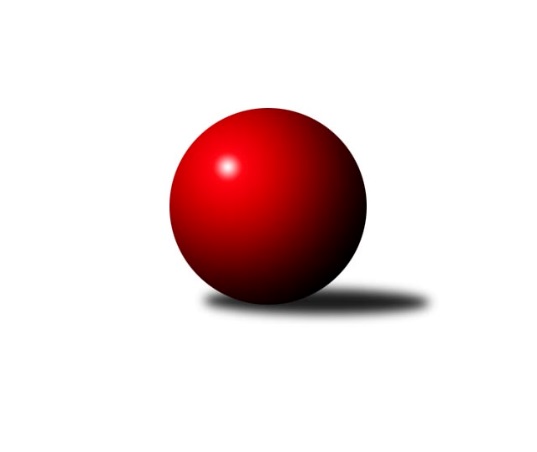 Č.16Ročník 2013/2014	15.2.2014Nejlepšího výkonu v tomto kole: 3393 dosáhlo družstvo: TJ Spartak Přerov1. KLZ 2013/2014Výsledky 16. kolaSouhrnný přehled výsledků:TJ Sokol Duchcov	- KK Slavia Praha	2:6	3240:3348	12.0:12.0	15.2.KK Zábřeh	- KK Konstruktiva Praha 	5:3	3143:3124	13.0:11.0	15.2.TJ Sokol Husovice	- Sokol Spořice	6:2	3195:3178	15.0:9.0	15.2.TJ Valašské Meziříčí	- TJ Nový Jičín ˝A˝	5:3	3295:3185	12.5:11.5	15.2.KC Zlín	- KK Blansko 	5:3	3089:3022	13.0:11.0	15.2.TJ Spartak Přerov	- SKK  Náchod	7:1	3393:3190	15.0:9.0	15.2.Tabulka družstev:	1.	KK Slavia Praha	16	12	1	3	82.5 : 45.5 	212.0 : 172.0 	 3262	25	2.	TJ Valašské Meziříčí	16	11	1	4	79.0 : 49.0 	210.5 : 173.5 	 3245	23	3.	KK Blansko	16	10	1	5	79.0 : 49.0 	216.0 : 168.0 	 3228	21	4.	KC Zlín	16	9	2	5	70.0 : 58.0 	194.5 : 189.5 	 3189	20	5.	KK Zábřeh	16	7	3	6	60.0 : 68.0 	184.0 : 200.0 	 3210	17	6.	TJ Spartak Přerov	16	8	0	8	67.0 : 61.0 	196.5 : 187.5 	 3241	16	7.	TJ Sokol Duchcov	16	7	2	7	63.0 : 65.0 	191.5 : 192.5 	 3152	16	8.	KK Konstruktiva Praha	16	6	1	9	56.5 : 71.5 	182.5 : 201.5 	 3149	13	9.	SKK  Náchod	16	5	2	9	57.0 : 71.0 	186.5 : 197.5 	 3198	12	10.	TJ Sokol Husovice	16	4	3	9	52.5 : 75.5 	176.5 : 207.5 	 3129	11	11.	TJ Nový Jičín ˝A˝	16	5	0	11	54.5 : 73.5 	187.5 : 196.5 	 3177	10	12.	Sokol Spořice	16	3	2	11	47.0 : 81.0 	166.0 : 218.0 	 3129	8Podrobné výsledky kola:	 TJ Sokol Duchcov	3240	2:6	3348	KK Slavia Praha	Růžena Svobodová	116 	 148 	 144 	125	533 	 2:2 	 541 	 141	131 	 135	134	Naděžda Dobešová	Lenka Chalupová	135 	 132 	 139 	115	521 	 0:4 	 586 	 145	147 	 151	143	Jana Račková	Markéta Hofmanová	135 	 137 	 137 	131	540 	 3:1 	 536 	 123	129 	 127	157	Šárka Marková	Magdalena Holecová	129 	 137 	 156 	138	560 	 3:1 	 550 	 143	127 	 154	126	Růžena Smrčková	Simona Koutníková	110 	 146 	 145 	143	544 	 2:2 	 574 	 146	139 	 149	140	Vlasta Kohoutová	Olga Bučková	149 	 121 	 134 	138	542 	 2:2 	 561 	 136	130 	 131	164	Vladimíra Šťastnározhodčí: Nejlepší výkon utkání: 586 - Jana Račková	 KK Zábřeh	3143	5:3	3124	KK Konstruktiva Praha 	Dana Wiedermannová	119 	 134 	 124 	144	521 	 2:2 	 523 	 143	127 	 125	128	Hana Viewegová	Lenka Kubová	138 	 119 	 127 	122	506 	 2:2 	 509 	 134	133 	 109	133	Martina Čapková	Pavlína Keprtová	145 	 120 	 138 	123	526 	 2:2 	 521 	 128	135 	 130	128	Marie Chlumská	Romana Švubová	139 	 131 	 137 	121	528 	 2:2 	 518 	 118	133 	 128	139	Veronika Petrov	Jitka Killarová	143 	 116 	 137 	144	540 	 2:2 	 543 	 145	133 	 136	129	Kateřina Kohoutová	Olga Ollingerová	139 	 109 	 136 	138	522 	 3:1 	 510 	 120	125 	 131	134	Petra Najmanovározhodčí: Nejlepší výkon utkání: 543 - Kateřina Kohoutová	 TJ Sokol Husovice	3195	6:2	3178	Sokol Spořice	Markéta Gabrhelová	131 	 147 	 153 	130	561 	 4:0 	 488 	 126	119 	 121	122	Martina Kuželová	Renata Konečná	127 	 148 	 137 	109	521 	 2:2 	 512 	 134	135 	 128	115	Jitka Jindrová	Lucie Oriňáková	132 	 161 	 142 	124	559 	 3:1 	 522 	 110	135 	 133	144	Miriam Nocarová	Lenka Hanušová *1	115 	 115 	 131 	153	514 	 2:2 	 546 	 145	128 	 126	147	Renata Rybářová	Pavlína Procházková	115 	 128 	 118 	124	485 	 1:3 	 541 	 139	134 	 113	155	Ivana Březinová	Lucie Kelpenčevová	144 	 136 	 137 	138	555 	 3:1 	 569 	 143	134 	 134	158	Lucie Tauerovározhodčí: střídání: *1 od 61. hodu Veronika ŠtáblováNejlepší výkon utkání: 569 - Lucie Tauerová	 TJ Valašské Meziříčí	3295	5:3	3185	TJ Nový Jičín ˝A˝	Barbora Vaštáková	128 	 137 	 120 	132	517 	 3:1 	 488 	 123	112 	 123	130	Michaela Nožičková	Vendula Šebková	130 	 150 	 148 	125	553 	 1:3 	 554 	 143	131 	 154	126	Dana Viková	Klára Zubajová	128 	 139 	 120 	126	513 	 1:3 	 556 	 148	154 	 138	116	Nela Pristandová	Natálie Topičová	140 	 140 	 143 	150	573 	 3.5:0.5 	 493 	 123	115 	 143	112	Nikola Portyšová	Alena Kantnerová	143 	 128 	 135 	151	557 	 3:1 	 509 	 157	112 	 132	108	Marie Kolářová	Markéta Jandíková	136 	 144 	 137 	165	582 	 1:3 	 585 	 144	152 	 150	139	Petra Abelovározhodčí: Nejlepší výkon utkání: 585 - Petra Abelová	 KC Zlín	3089	5:3	3022	KK Blansko 	Ivana Pitronová	122 	 128 	 96 	137	483 	 1:3 	 543 	 136	152 	 133	122	Zdeňka Ševčíková	Martina Zimáková	147 	 122 	 135 	118	522 	 2:2 	 474 	 122	124 	 100	128	Soňa Daňková	Lenka Menšíková	108 	 139 	 112 	122	481 	 1:3 	 525 	 134	126 	 125	140	Lucie Nevřivová	Barbora Divílková st.	128 	 129 	 124 	126	507 	 1:3 	 544 	 139	117 	 141	147	Zuzana Musilová	Šárka Nováková	132 	 149 	 140 	135	556 	 4:0 	 482 	 119	140 	 113	110	Lenka Kalová st.	Bohdana Jankových	148 	 135 	 125 	132	540 	 4:0 	 454 	 106	106 	 117	125	Soňa Lahodovározhodčí: Nejlepší výkon utkání: 556 - Šárka Nováková	 TJ Spartak Přerov	3393	7:1	3190	SKK  Náchod	Kristýna Strouhalová	150 	 122 	 143 	136	551 	 2:2 	 542 	 158	135 	 124	125	Šárka Majerová	Martina Janyšková	137 	 116 	 127 	127	507 	 0:4 	 557 	 149	128 	 137	143	Martina Hrdinová	Jitka Szczyrbová	115 	 144 	 150 	138	547 	 2:2 	 532 	 124	154 	 129	125	Lucie Moravcová	Gabriela Helisová	140 	 142 	 153 	170	605 	 4:0 	 546 	 134	136 	 137	139	Dana Adamů	Jana Holubová	157 	 152 	 160 	155	624 	 4:0 	 510 	 130	140 	 124	116	Michaela Kučerová	Kateřina Fajdeková	134 	 148 	 131 	146	559 	 3:1 	 503 	 143	129 	 126	105	Ilona Bezdíčkovározhodčí: Nejlepší výkon utkání: 624 - Jana HolubováPořadí jednotlivců:	jméno hráče	družstvo	celkem	plné	dorážka	chyby	poměr kuž.	Maximum	1.	Alena Kantnerová 	TJ Valašské Meziříčí	565.61	369.5	196.1	1.8	9/9	(600)	2.	Naděžda Dobešová 	KK Slavia Praha	565.54	372.1	193.4	1.6	9/9	(624)	3.	Markéta Hofmanová 	TJ Sokol Duchcov	562.83	371.8	191.0	2.9	8/9	(612)	4.	Natálie Topičová 	TJ Valašské Meziříčí	560.79	368.6	192.2	1.8	9/9	(620)	5.	Kamila Katzerová 	TJ Spartak Přerov	557.52	364.4	193.1	2.8	8/9	(600)	6.	Olga Bučková 	TJ Sokol Duchcov	557.03	375.0	182.0	1.8	9/9	(617)	7.	Vendula Šebková 	TJ Valašské Meziříčí	556.15	363.5	192.7	2.5	9/9	(588)	8.	Zdeňka Ševčíková 	KK Blansko 	554.97	365.9	189.1	2.3	9/9	(636)	9.	Vlasta Kohoutová 	KK Slavia Praha	554.29	363.3	191.0	2.6	7/9	(616)	10.	Petra Abelová 	TJ Nový Jičín ˝A˝	553.43	368.5	184.9	2.9	9/9	(609)	11.	Bohdana Jankových 	KC Zlín	553.33	364.4	188.9	2.4	9/9	(602)	12.	Renata Rybářová 	Sokol Spořice	552.98	366.9	186.1	1.9	7/9	(595)	13.	Jitka Killarová 	KK Zábřeh	552.16	363.2	188.9	3.0	8/9	(592)	14.	Zuzana Musilová 	KK Blansko 	551.60	362.6	189.0	3.1	9/9	(599)	15.	Lucie Moravcová 	SKK  Náchod	550.40	364.3	186.1	3.8	9/9	(608)	16.	Jana Holubová 	TJ Spartak Přerov	549.38	367.5	181.9	2.6	8/9	(624)	17.	Michaela Kučerová 	SKK  Náchod	545.53	366.4	179.1	3.5	9/9	(611)	18.	Gabriela Helisová 	TJ Spartak Přerov	545.10	363.1	182.0	4.5	6/9	(605)	19.	Martina Zimáková 	TJ Valašské Meziříčí	545.02	365.4	179.7	4.3	9/9	(613)	20.	Simona Koutníková 	TJ Sokol Duchcov	544.59	359.7	184.9	3.8	9/9	(589)	21.	Lenka Kubová 	KK Zábřeh	544.54	361.3	183.3	5.6	8/9	(575)	22.	Lucie Nevřivová 	KK Blansko 	544.41	361.8	182.6	3.3	8/9	(608)	23.	Kateřina Fajdeková 	TJ Spartak Přerov	544.24	362.3	182.0	4.1	9/9	(578)	24.	Šárka Nováková 	KC Zlín	543.49	362.8	180.7	5.9	9/9	(580)	25.	Lenka Kalová  st.	KK Blansko 	542.65	351.5	191.1	2.2	9/9	(636)	26.	Michaela Sedláčková 	TJ Spartak Přerov	542.38	367.8	174.6	3.6	8/9	(581)	27.	Lucie Tauerová 	Sokol Spořice	541.68	358.8	182.9	3.2	9/9	(579)	28.	Jana Račková 	KK Slavia Praha	540.56	360.0	180.6	2.7	9/9	(586)	29.	Vladimíra Šťastná 	KK Slavia Praha	539.30	361.2	178.1	3.2	7/9	(583)	30.	Pavlína Procházková 	TJ Sokol Husovice	538.22	362.4	175.8	4.3	9/9	(576)	31.	Adéla Kolaříková 	TJ Sokol Duchcov	537.67	363.4	174.2	4.0	7/9	(577)	32.	Šárka Marková 	KK Slavia Praha	537.62	364.3	173.3	5.6	9/9	(585)	33.	Veronika Petrov 	KK Konstruktiva Praha 	536.67	355.3	181.4	3.4	9/9	(605)	34.	Romana Švubová 	KK Zábřeh	536.63	362.7	173.9	5.5	8/9	(557)	35.	Šárka Majerová 	SKK  Náchod	536.51	358.9	177.6	5.3	9/9	(577)	36.	Pavlína Keprtová 	KK Zábřeh	535.43	355.7	179.7	2.3	6/9	(564)	37.	Markéta Jandíková 	TJ Valašské Meziříčí	534.82	362.1	172.7	3.3	7/9	(603)	38.	Renata Konečná 	TJ Sokol Husovice	533.60	355.3	178.3	5.0	6/9	(607)	39.	Hana Viewegová 	KK Konstruktiva Praha 	533.46	364.1	169.4	5.7	8/9	(557)	40.	Lenka Horňáková 	KK Zábřeh	532.93	357.9	175.0	5.8	8/9	(577)	41.	Dana Adamů 	SKK  Náchod	532.89	358.2	174.7	4.9	9/9	(589)	42.	Eva Kopřivová 	KK Konstruktiva Praha 	532.75	354.5	178.2	5.2	6/9	(586)	43.	Růžena Smrčková 	KK Slavia Praha	531.33	358.4	172.9	2.9	8/9	(564)	44.	Nikol Plačková 	TJ Sokol Duchcov	531.24	363.5	167.8	5.7	7/9	(574)	45.	Barbora Divílková  st.	KC Zlín	531.11	357.5	173.6	4.5	8/9	(563)	46.	Soňa Daňková 	KK Blansko 	531.06	362.7	168.3	4.6	9/9	(576)	47.	Nela Pristandová 	TJ Nový Jičín ˝A˝	530.14	359.8	170.4	4.7	7/9	(563)	48.	Dana Viková 	TJ Nový Jičín ˝A˝	529.17	353.2	176.0	4.9	9/9	(570)	49.	Dana Wiedermannová 	KK Zábřeh	527.83	357.3	170.6	4.7	8/9	(583)	50.	Martina Čapková 	KK Konstruktiva Praha 	527.73	355.1	172.7	5.1	7/9	(554)	51.	Petra Vlčková 	SKK  Náchod	526.50	359.5	167.0	4.6	8/9	(573)	52.	Veronika Štáblová 	TJ Sokol Husovice	524.77	357.0	167.8	6.1	8/9	(566)	53.	Ivana Březinová 	Sokol Spořice	524.61	357.6	167.0	6.3	9/9	(549)	54.	Jitka Jindrová 	Sokol Spořice	524.31	357.4	166.9	7.2	7/9	(562)	55.	Michaela Nožičková 	TJ Nový Jičín ˝A˝	523.26	353.7	169.5	5.5	9/9	(591)	56.	Klára Zubajová 	TJ Valašské Meziříčí	521.64	357.8	163.9	6.5	8/9	(594)	57.	Lucie Kelpenčevová 	TJ Sokol Husovice	521.38	354.7	166.6	6.6	9/9	(559)	58.	Olga Ollingerová 	KK Zábřeh	520.68	357.5	163.2	6.3	8/9	(566)	59.	Kristýna Strouhalová 	TJ Spartak Přerov	520.67	347.9	172.8	4.1	7/9	(585)	60.	Martina Janyšková 	TJ Spartak Přerov	520.55	353.4	167.2	6.0	8/9	(551)	61.	Kateřina Kohoutová 	KK Konstruktiva Praha 	515.92	352.5	163.4	5.5	8/9	(562)	62.	Petra Najmanová 	KK Konstruktiva Praha 	515.55	356.2	159.4	5.7	8/9	(566)	63.	Marie Kolářová 	TJ Nový Jičín ˝A˝	515.31	352.7	162.6	5.0	7/9	(550)	64.	Magdalena Holecová 	TJ Sokol Duchcov	514.39	356.4	158.0	7.2	6/9	(560)	65.	Ivana Pitronová 	KC Zlín	514.37	349.7	164.7	4.9	6/9	(544)	66.	Marie Chlumská 	KK Konstruktiva Praha 	514.32	350.9	163.4	7.5	9/9	(557)	67.	Hana Kubáčková 	KC Zlín	513.27	348.3	165.0	5.5	9/9	(549)	68.	Miriam Nocarová 	Sokol Spořice	512.81	347.9	164.9	8.1	9/9	(542)	69.	Markéta Gabrhelová 	TJ Sokol Husovice	512.80	356.9	155.9	9.7	8/9	(561)	70.	Lenka Menšíková 	KC Zlín	498.79	346.2	152.6	7.0	6/9	(535)	71.	Růžena Svobodová 	TJ Sokol Duchcov	497.23	347.3	149.9	10.2	6/9	(550)	72.	Martina Kuželová 	Sokol Spořice	494.54	343.7	150.8	9.0	8/9	(516)		Martina Tomášková 	TJ Nový Jičín ˝A˝	596.00	391.0	205.0	1.0	1/9	(596)		Lenka Hrdinová 	TJ Nový Jičín ˝A˝	561.25	374.0	187.3	3.3	2/9	(596)		Martina Hrdinová 	TJ Nový Jičín ˝A˝	558.64	368.2	190.5	1.9	5/9	(589)		Markéta Hofmanová 	TJ Nový Jičín ˝A˝	556.25	373.8	182.5	2.8	2/9	(604)		Lucie Oriňáková 	TJ Sokol Husovice	555.88	363.8	192.1	6.5	4/9	(598)		Jitka Szczyrbová 	TJ Spartak Přerov	551.00	368.0	183.0	3.8	2/9	(559)		Monika Smutná 	TJ Sokol Husovice	547.75	361.0	186.8	5.0	2/9	(567)		Lucie Šťastná 	TJ Valašské Meziříčí	544.00	375.0	169.0	5.0	1/9	(544)		Nina Brožková 	SKK  Náchod	539.00	348.0	191.0	4.0	1/9	(539)		Helena Gruszková 	KK Slavia Praha	535.00	363.0	172.0	3.5	2/9	(551)		Blanka Mizerová 	KK Slavia Praha	534.63	362.0	172.7	4.5	5/9	(566)		Dana Musilová 	KK Blansko 	531.67	364.7	167.0	7.1	3/9	(605)		Ilona Bezdíčková 	SKK  Náchod	524.45	350.8	173.7	5.5	4/9	(576)		Eliška Kubáčková 	KC Zlín	522.00	347.0	175.0	5.0	2/9	(532)		Libuše Zichová 	KK Konstruktiva Praha 	521.00	373.0	148.0	11.0	1/9	(521)		Zuzana Kolaříková 	TJ Sokol Husovice	520.24	354.8	165.4	5.3	5/9	(581)		Soňa Lahodová 	KK Blansko 	519.71	345.9	173.8	5.6	5/9	(551)		Kristýna Štreichová 	TJ Valašské Meziříčí	516.80	360.4	156.4	5.8	5/9	(537)		Jana Volková 	TJ Valašské Meziříčí	513.33	360.3	153.0	8.7	3/9	(537)		Lenka Chalupová 	TJ Sokol Duchcov	507.50	353.0	154.5	6.0	2/9	(521)		Nikola Portyšová 	TJ Nový Jičín ˝A˝	506.38	348.6	157.8	9.5	4/9	(535)		Martina Danišová 	TJ Nový Jičín ˝A˝	505.33	342.3	163.0	6.7	3/9	(547)		Barbora Vaštáková 	TJ Valašské Meziříčí	504.08	356.9	147.2	7.3	3/9	(547)		Michaela Divišová 	SKK  Náchod	502.00	346.4	155.6	7.0	5/9	(532)		Lenka Hanušová 	TJ Sokol Husovice	500.83	344.5	156.3	10.0	3/9	(547)		Jana Kolínková 	TJ Sokol Husovice	498.00	346.0	152.0	13.0	1/9	(498)		Eva Jelínková 	Sokol Spořice	497.25	342.3	155.0	9.2	4/9	(519)		Jiřina Kařízková 	Sokol Spořice	479.50	345.5	134.0	9.0	2/9	(481)		Marketa Vetchá 	TJ Sokol Husovice	463.00	333.5	129.5	16.0	2/9	(500)		Naděžda Musilová 	KK Blansko 	436.00	306.0	130.0	14.0	1/9	(436)Sportovně technické informace:Starty náhradníků:registrační číslo	jméno a příjmení 	datum startu 	družstvo	číslo startu
Hráči dopsaní na soupisku:registrační číslo	jméno a příjmení 	datum startu 	družstvo	Program dalšího kola:17. kolo22.2.2014	so	10:00	KK Blansko  - TJ Sokol Husovice	22.2.2014	so	10:00	Sokol Spořice - TJ Valašské Meziříčí	22.2.2014	so	10:00	TJ Nový Jičín ˝A˝ - KK Slavia Praha	22.2.2014	so	11:00	SKK  Náchod - KC Zlín	22.2.2014	so	12:00	KK Zábřeh - TJ Sokol Duchcov	22.2.2014	so	13:30	KK Konstruktiva Praha  - TJ Spartak Přerov	Nejlepší šestka kola - absolutněNejlepší šestka kola - absolutněNejlepší šestka kola - absolutněNejlepší šestka kola - absolutněNejlepší šestka kola - dle průměru kuželenNejlepší šestka kola - dle průměru kuželenNejlepší šestka kola - dle průměru kuželenNejlepší šestka kola - dle průměru kuželenNejlepší šestka kola - dle průměru kuželenPočetJménoNázev týmuVýkonPočetJménoNázev týmuPrůměr (%)Výkon2xJana HolubováPřerov6242xJana HolubováPřerov114.436242xGabriela HelisováPřerov6052xGabriela HelisováPřerov110.956051xJana RačkováSlavia5862xŠárka NovákováZlín109.415563xPetra AbelováNový Jičín A5851xJana RačkováSlavia108.375863xMarkéta JandíkováVal. Meziříčí5822xPetra AbelováNový Jičín A108.125853xVlasta KohoutováSlavia5742xMarkéta JandíkováVal. Meziříčí107.56582